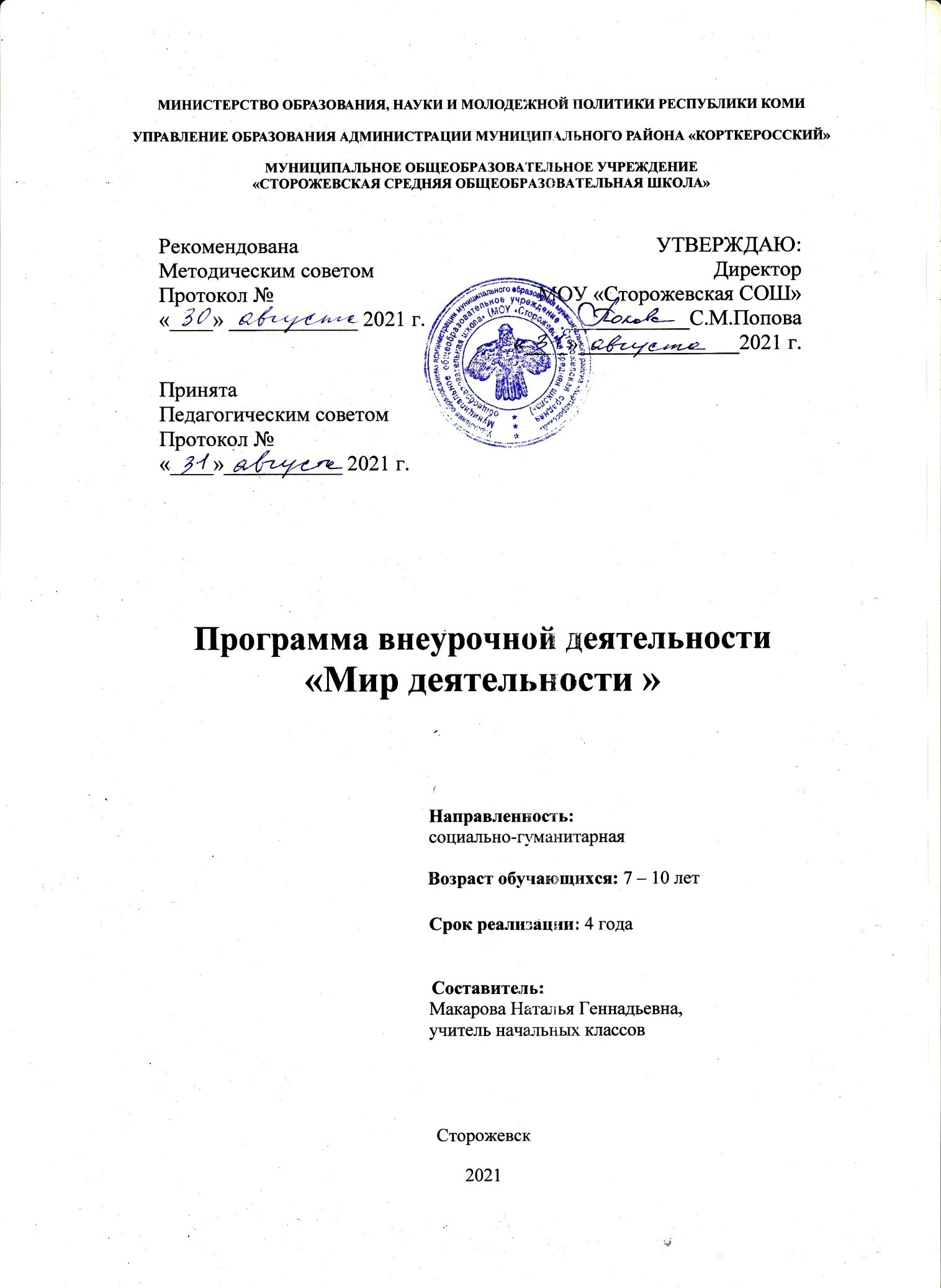 МИНИСТЕРСТВО ОБРАЗОВАНИЯ И НАУКИ РЕСПУБЛИКИ КОМИУПРАВЛЕНИЕ ОБРАЗОВАНИЯ АДМИНИСТРАЦИИ МУНИЦИПАЛЬНОГО РАЙОНА «КОРТКЕРОССКИЙ»МУНИЦИПАЛЬНОЕ ОБЩЕОБРАЗОВАТЕЛЬНОЕ УЧРЕЖДЕНИЕ«СТОРОЖЕВСКАЯ СРЕДНЯЯ ОБЩЕОБРАЗОВАТЕЛЬНАЯ ШКОЛА»Дополнительная общеобразовательная общеразвивающая программа «Мир деятельности » (вд)Направленность:
социально-гуманитарная                                   Возраст обучающихся: 7 – 10 лет
Срок реализации: 4 года  Составитель:Макарова Наталья Геннадьевна, учитель начальных классовСторожевск 
2023МИНИСТЕРСТВО ОБРАЗОВАНИЯ И НАУКИ  РЕСПУБЛИКИ КОМИУПРАВЛЕНИЕ ОБРАЗОВАНИЯ АДМИНИСТРАЦИИ МУНИЦИПАЛЬНОГО РАЙОНА «КОРТКЕРОССКИЙ»МУНИЦИПАЛЬНОЕ ОБЩЕОБРАЗОВАТЕЛЬНОЕ УЧРЕЖДЕНИЕ«СТОРОЖЕВСКАЯ СРЕДНЯЯ ОБЩЕОБРАЗОВАТЕЛЬНАЯ ШКОЛА»Дополнительная общеобразовательная общеразвивающая программа (вд)«Мир деятельности »Направленность:
социально-гуманитарная                                   Возраст обучающихся: 7 – 10 лет
Срок реализации: 4 года  Составитель:Макарова Наталья Геннадьевна, учитель начальных классовСторожевск 
2023Пояснительная запискаПрограмма «Мир деятельности» разработана на основе ФГОС начального общего образования /Вестник образования России. Приложение № 3. – М: 2010/; требований к оформлению программ по внеурочной деятельности начального общего образования; программы надпредметного курса «Мир деятельности»по формированию универсальных учебных действий учащихся 1-4 классов общеобразовательной начальной школы  Л. Г. Петерсон, М. А. Кубышева (Библиотека Программы «Школа 2000…»); программы формирования универсальных учебных действий МОУ «Сторожевская средняя общеобразовательная школа»Изменившиеся условия жизни нашего общества остро ставят перед школой, перед каждым педагогом и родителем проблему формирования у детей личностных качеств созидателя, творца, универсальных учебных умений и способностей как условие безопасности, успешной самореализации и благополучия каждого отдельного человека и развития общества в целом.Именно поэтому новый Федеральный государственный образовательный стандарт (ФГОС) выдвигает в качестве приоритета развития российского образования задачу формирования у учащихся не просто знаний и умений по различным предметам, а метапредметных умений и способностей к самостоятельной учебной деятельности, готовности к самоизменению, самовоспитанию и саморазвитию.Направленность:социально-гуманитарнаяНовизна. Актуальность. Педагогическая целесообразностьВ условиях решения стратегических задач развития России «важнейшими качествами личности становятся инициативность, способность творчески мыслить и находить нестандартные решения, умение выбирать профессиональный путь, готовность обучаться в течение всей жизни». (Национальная образовательная инициатива «Наша новая школа». // Вестник образования, № 4, 2010.)Программа "Мир деятельности" ориентирована на формирование у учащихся универсальных учебных действий (регулятивных, познавательных, коммуникативных, личностных) и умения учиться в целом, определяющего успешность любого человека, как в учении, так и в жизни.Реализует новые цели и ценности образования, определенные Федеральным государственным образовательным стандартом начального общего образования второго поколения, на основе системно - деятельностного подхода.Отличительная особенностьПрограмма  «Мир деятельности» состоит из четырех параллельно развивающихся содержательно-методических линий.I. Организационно-рефлексивная: формирование в достаточной полноте регулятивных УУД,  предусмотренных ФГОС, и уменияучиться в целом (мотивация к учебной деятельности, умение выполнять пробное учебное действие, фиксировать затруднение в учебной деятельности, выявлять его причину, ставить цель, составлять план действий, осуществлять выбор способов и средств достижения цели, реализовывать проект, проводить самоконтроль и самооценку собственных учебных действий, коррекцию ошибок и т.д.).II. Коммуникативная: формирование норм поведения в классе, норм общения, норм коммуникативного взаимодействия, волевая саморегуляция и т. д.III. Познавательная: организация саморазвития познавательных процессов, знакомство с методами и средствами познания, методами работы с информацией и т.д.IV. Ценностная: формирование нравственно-этических норм, ценностных ориентиров, норм самовоспитания, здоровьесбережения и т.д. Данные линии включают в себя в полном объеме все виды УУД, определенные ФГОС (соответственно, регулятивные, коммуникативные, познавательные и личностные УУД).Основной, системообразующей линией данной программы является организационно-рефлексивная линия: именно здесь закладываются и формируются те знания и умения детей, которые определяют их умение учиться, готовность и способность к саморазвитию, необходимые для успешного вхождения в созидательную жизнь общества и самореализации.Остальные три линии являются поддерживающими, сопровождающими основную линию, но без них деятельностные умения, освоенные ребенком, не принесут ожидаемого эффекта.Познавательная линия направлена на передачу учащимся инструментов познания, чтобы свои знания механизмов рефлексивной самоорганизации они могли перевести в конкретный результат. Действительно, без достаточного уровня развития мышления и познавательных процессов, владения методами познания, умения работать с текстами, осуществлять поиск, организацию и представление информации и т. д. применение знаний будет как минимум затруднено, либо эти знания могут остаться не реализованными вовсе.Задача ценностной линии − сформировать у ребенка такие нравственно-этические и ценностные ориентиры, которые придадут его деятельности созидательный смысл, а не будут нацелены на разрушение общественной жизни и его самого как личности.Таким образом, данные четыре линии образуют целостную систему, обеспечивающую реализацию современных целей образования.Ценностные ориентиры содержания программы:Развитие инициативности, способности творчески мыслить и находить нестандартные решения.Рост личных достижений.Создание атмосферы успеха.Установление гуманных отношений партнёрского сотрудничества.Приобретение опыта формирования способностей к самодеятельности, благодаря которым человек становится распорядителем своей судьбы, продолжателем образования своей жизни.Основные принципы программыОрганизация образовательной среды в учебном процессе по технологии деятельностного метода (ТДМ) обеспечивается системой дидактических принципов, построенных теоретическим способом, а именно: 1) Принцип деятельности –заключается в том, что ученик, получая знания не в готовом виде, а добывая их сам, осознает при этом содержание и формы своей учебной деятельности, понимает и принимает систему ее норм, активно участвует в их совершенствовании, что способствует успешному формированию его общекультурных и деятельностных способностей и общеучебных умений.2) Принцип непрерывности – означает преемственность между всеми этапами обучения на уровне технологии, содержания и методики с учетом возрастных психологических особенностей развития детей.3) Принцип целостности – предполагает формирование у учащихся обобщенного системного представления о мире (природе, обществе, самом себе, социокультурном мире и мире деятельности).4) Принцип минимакса –заключается в следующем: школа должна предложить ученику возможность освоения содержания образования (в том числе и метапредметного) на максимальном уровне, определяемом зоной ближайшего развития возрастной группы, и обеспечить при этом его усвоение на уровне социально безопасного минимума (ФГОС).5) Принцип психологической комфортности – предполагает снятие всех стрессообразующих факторов учебного процесса, создание в школе и на уроках доброжелательной атмосферы, ориентированной на реализацию идей педагогики сотрудничества, развитие диалоговых форм общения.6) Принцип вариативности – предполагает формирование у учащихся способностей к систематическому перебору вариантов и адекватному принятию решений в ситуациях выбора.7) Принцип творчества – означает максимальную ориентацию на творческое начало в образовательном процессе, приобретение учащимся собственного опыта творческой деятельности.Адресат программы. Программа рассчитана на учащихся 1-4 классов.Программа «Мир деятельности»  реализуется в соответствии с планомвнеурочной деятельности МОУ «Сторожевская средняя общеобразовательная школа».Объём программы. Срок освоения. Режим занятий. Продолжительность обученияВсего на изучение  «Мир деятельности»  в начальной школе выделяется 121 час: из них в 1 классе- 25ч (1 ч в неделю со 2-ой четверти), во 2 - 4  классах- 32 ч (1 ч в неделю,  с 15 сентября, 34 учебные недели).Формы  организации учебного процесса. Программа предусматривает проведение внеклассных занятий, работы детей в группах, парах, индивидуальная работа, работа с привлечением родителей. Занятия проводятся в учебном кабинете, библиотеках.Новое надпредметное знание не дается детям в готовом виде, а «добывается» ими самими под руководством учителя.Включение детей в учебную деятельность осуществляется на основе дидактической системы деятельностного метода обучения «Школа 2000…».В дидактической системе «Школа 2000…» выделяются четыре типа уроков в зависимости от их целей:уроки «открытия» нового знания;уроки рефлексии;уроки построения системы знаний;уроки развивающего контроля.На уроках «открытия» нового знания организуется процесс самостоятельного построения детьми новых способов действия. На уроках рефлексии учащиеся закрепляют построенные надпредметные знания, вырабатывают практические умения и навыки их применения и одновременно учатся выявлять причины своих ошибок и корректировать их. Уроки построения системы знаний посвящены структурированию и систематизации изучаемого материала. Целью уроков развивающего контроля является контроль и самоконтроль изученных понятий и алгоритмов.Технология проведения уроков каждого типа реализует деятельностный метод обучения, в основе которого лежит метод рефлексивной самоорганизации.Методы проведения занятий: объяснительно-иллюстративные;информационные;частично-поисковые;проблемные;исследовательские.Активные формы проведения занятий: лекция-диалог, проблемная лекция,  консультация, собеседование, деловая игра, диспут, «круглый стол».Основной целью программы является создание теоретического фундамента для формирования у учащихся общеучебных умений и связанных с ними деятельностных способностей и личностных качеств как необходимого условия построения современной модели образования, ориентированной на инновационное развитие экономики.Содержание курса «Мир деятельности»1 класс Организационно-рефлексивная линия У учащихся формируются первичные представления об учебной деятельности, ее цели и результате, двух основных этапах, которые структурно разделены на учебные шаги, а также опыт пребывания в учебной деятельности при изучении различных предметов. Дети учатся точно следовать образцу и осуществлять самопроверку своей работы по образцу. Формируется представление о роли учителя в учебной деятельности, цели выполнения домашнего задания и его значимости для ученика, доказательстве правильности выполнения заданий спомощью ссылки на образец или согласованный способ действий (эталон).Что значит учиться? (Два основных этапа учебной деятельности.)Роль учителя в учебной деятельности (помощник и организатор).Адаптированная структура первого этапа учебной деятельности на уроке («Что я не знаю?»): повторение необходимого для открытия нового знания; итог повторения; пробное учебное действие; фиксирование своего затруднения; обдумывание; поиск причины затруднения.Пробное учебное действие и фиксирование затруднения как необходимые этапы учения. Способ действий «затруднение − думаю». Причина затруднения. Выявление причины затруднения в пробном учебном действии.Цель выполнения домашнего задания.Выполнение инструкций, точное следование образцу. Самопроверка своей работы по образцу.Коммуникативная линия Учащиеся знакомятся со способами общения на уроке, самостоятельно строят основные правила общения, основанные на доброжелательности, приобретают положительный опыт их применения для получения высокого учебного результата. Учащиеся открывают для себя правила поведения на уроке, правила работы в паре, в группе и применяют их в ходе предметных уроков.Правила поведения на уроке. Правила работы в паре, в группе.Познавательная линия (5 часа)У учащихся формируется представление о внимании в учебной деятельности и его значении для получения хорошего результата. Они знакомятся простейшими приемами концентрации внимания, которые помогут им эффективнее учиться.Как научиться быть внимательным.Ценностная линия У учащихся формируются первичные представления о ценностях жизни и качествах личности. Обсуждаются такие фундаментальные ценности, как Жизнь, Здоровье, Семья. Организуется работа над качествами личности, помогающими успешно учиться. Эти обсуждения строятся на имеющемся у детей опыте, организуются самостоятельные выводы детей об этих ценностях, создаются условия для их принятия на личностно значимом уровне.Ценности нашей жизни: жизнь и здоровье.Семья – мой помощник в учении.Ценностные качества личности: активность, честность, терпение, доброжелательность.Обобщение и систематизация знаний Диагностика2 классОрганизационно-рефлексивная линия Расширяются представления учащихся об учебной деятельности, о структуре шагов, которые помогают открыть новое знание на уроках. Уточняются учебные шаги: фиксация затруднения, постановка цели, подбор средств, фиксация результата. Формируется представление об эталоне как критерии и о доказательстве утверждений с помощью ссылки на эталон. Уточняется различие между знанием и умением и, в частности, между знанием о том, что значит учиться (учить себя), и умением учиться, а также изучаются шаги, которые необходимы для определения того, что не умеешь. Особое внимание уделяется освоению способов коррекции своих ошибок на основе метода рефлексивной самоорганизации, знакомству с инструментами для проверки своей работы. Составляется алгоритм самостоятельного выполнения домашнего задания.Знаю и умею. Умение учиться как умение выполнять шаги учебной деятельности (12 шагов).Алгоритм. Точное следование простейшим алгоритмам. Алгоритм выполнения домашнего задания. Алгоритм исправления своей ошибки.Подробный образец. Самопроверка по подробному образцу с целью выяснения места ошибки.Фиксирование индивидуальных затруднений в решении учебных задач. Переход к обдумыванию способа преодоления возникших затруднений.Постановка цели деятельности. Знакомство с простейшим способом постановки цели учебной деятельности.Подбор способов и средств  для открытия нового знания.Результат открытия нового знания. Эталон. Знакомство с простейшим способом фиксации и формулирования результата на уроке открытия нового знания.Урок-помощник: знакомство с двумя этапами урока, общее представление об адаптированной структуре самостоятельной коррекции собственных ошибок (7 шагов).Коррекция собственных учебных действий на основе алгоритма исправления ошибок. Самоконтроль правильности выполнения коррекционных учебных действий. Опыт самооценки собственных учебных действий на уроках разных типов.Коммуникативная линия Продолжается работа по формированию представлений и положительного опыта культурного общения. Учащиеся знакомятся с позициями автора и пони-мающего, ролью мимики и жестов в процессе общения, учатся слушать и слышать друг друга. Уточняются правила коммуникативного взаимодействия между позициями автора и понимающего.Роли автора и понимающего в структуре коммуникативного взаимодействия.Правила для согласованного взаимодействия между автором и понимающим.Как научиться «слышать» собеседника.Роль мимики и жестов в процессе общения.Познавательная линия Учащиеся получают представление о рабочем настрое ученика, учатся применять простейшие приемы создания рабочего настроения на уроке. Начи-нается знакомство с мыслительными операциями, необходимыми для выстраивания умозаключений, обобщений, выводов. Учащиеся учатся анализировать различные объекты, определяя их свойства.Настроение. Приемы, помогающие ученику создать рабочее настроение.Анализ объекта. Построение простейшего алгоритма анализа объекта и применение его в различных учебных и жизненных ситуациях.Ценностная линия У учащихся расширяется представление о ценностях жизни и качествах личности. Знание выступает как общечеловеческая ценность. Умение учиться в этой системе выступает как инструмент созидания истинных материальных идуховных ценностей. Продолжается работа над качествами личности, помогающими успешно учиться, такими как целеустремленность и самостоятельность, создаются условия для их принятия на личностно значимом уровне. Акцентируется внимание на каждом ученике класса как ценности. А также формируется целостный образ коллектива класса, способного решать различные задачи.Ценности нашей жизни: знание.Ценностные качества личности: целеустремленность и самостоятельность.Мы разные – и в этом наша сила.Обобщение и систематизация знанийДиагностика 3 классОрганизационно-рефлексивная линияВ структуре учебной деятельности уточняется этап построения плана и действия по плану, первичное применение нового знания. Основное внимание уделяется формированию умения находить место и причину затруднения как на уроке открытия, так и на уроке-помощнике, и на этой основе планировать свою учебную деятельность. Для этого организуется построение учащимися соответствующих алгоритмов, которые затем постоянно применяются в ходе предметных уроков. Знакомство со структурой учебных шагов на втором этапе коррекционной деятельности позволяет формировать умение, самостоятельно исправлять свои ошибки. Данное умениеимеет принципиальное значение для качества усвоения предметныхзнаний, которое не потеряло своего значения и в наше время.Нахожу место и причину затруднения на уроке открытия нового знания.План. Алгоритм перевода цели в задачи (планирование) учебной деятельности. Учусь составлять план.Урок открытия. Учусь применять новое знание.Нахожу место и причину ошибки в самостоятельной работе.Как научиться применять новое знание без ошибок. Структура 2 этапа урока-помощника (6 шагов).Самоконтроль и самооценка своих исполнительских учебных действий.Коммуникативная линия У учащихся формируется понимание личностной значимости культурного общения и коммуникативного взаимодействия. Они знакомятся с правилами ведения диалога и приобретают опыт их применения. Уточняются и закрепляются правила групповой работы, роли «автора», понимающего в структуре коммуникативного взаимодействия, при этом учащиеся знакомятся с новой ролью − «критика». Внимание уделяется подготовке собственного выступления, раскрываются секреты успешного выступления.Секреты успешного выступления. Новая роль в структуре коммуникации: критик.Что такое «диалог». Правила ведения диалога. Познавательная линия Учащиеся знакомятся с приемами запоминания. Далее они знакомятся с новыми операциями – сравнение и обобщение − и со способами саморазвитиясвоего мышления как инструмента познания. Формируются начальные представления о моделях как об упрощенных заместителях исследуемых объектов, сохраняющих их существенные свойства, и о методе моделирования. Знакомятся с наблюдением как методом познания, учатся выполнять простейшие наблюдения объектов.Внимание уделяется также развитию навыков самопознания, распознавания своих чувств,  умения «переключить» свои эмоции, с «негатива» на «позитив», формированию первичногоположительного опыта управления своим эмоциональным состоянием.Учусь запоминать. Учусь сравнивать. Учусь обобщать.Учусь моделировать. Виды моделей: предметные, знаковые, графические, алгоритмы, блок-схемы. Учусь наблюдать.Чувства – мои помощники в учебе.Ценностная линия У учащихся расширяется представление о ценностях жизни и качествах личности. Рассматривается «вера в себя» как инструмент для достижения успеха в учебе. Уделяется внимание дружбе как ценности в жизни человека и общества.Личностные качества ученика: вера в себя.Ценности нашей жизни: дружба.Обобщение и систематизация знаний  Диагностика 4 классОрганизационно-рефлексивная линия В структуре учебной деятельности уточняются этапы мотивации и самоопределения, проектирования, включения в систему знаний, рефлексии и самооценки. Особое внимание при построении проектов уделяется формированию умения делать осознанный выбор средств и способов их реализации, строить разнообразные проекты,как на содержании различных учебных дисциплин, так и при решении практических жизненных задач. Уточняется и расширяется алгоритм самопроверки и исправления ошибок. На основе опыта, приобретенного на предыдущих этапах обучения, они строят алгоритм рефлексии и самооценки собственной учебной деятельности. Полученные знания о том, что значит учиться, переводятся в умение учиться в ходе предметных уроков. В завершение проводится диагностика сформированного уровня общеучебных знаний и универсальных учебных действий.Я ученик: «Хочу. Знаю, как надо. Могу». Схема мотивации и самоопределение в учебной деятельности. Что дает личностное самоопределение.Алгоритм самопроверки и исправления ошибок.Проекты и их реализация в учебной деятельности. Структура проектирования: цель, план, сроки, средства, способ. Проекты и их реализация в жизни и в учении. Новое знание как часть целого мира. Включение нового знания в систему знаний. Ответ на вопрос: «Как мне может помочь новое знание?».Подведение итогов – важный шаг учебной деятельности. Соотнесение результатов с целью. Ответ на вопрос «Удалось ли достичь поставленной цели?». Алгоритм самооценки учебной деятельности.Коммуникативная линияПродолжается отработка коммуникативных умений учащихся, они знакомятся с новыми ролями в структуре коммуникативного взаимодействия − ролью «арбитра» и ролью «организатора», которые в учебном процессе чаще всего выполняет учитель. Акцент делается на формировании навыков сотрудничества в командной работе, умении видеть и использовать в коллективной работе сильных сторон каждого ученика. Для этого организуется осмысление каждым из детей и коллективом класса в целом своих сильные стороны. С другой стороны, продолжается работа над прокладыванием ими путей саморазвития. Учащиеся знакомятся также с понятиями «спора» и «дискуссии», учатся правильно вести дискуссию, грамотно договариваться, идти на компромисс. Учимся дружно. Дискуссия. Отличие дискуссии от спора. Как правильно вести дискуссию.Новая роль в структуре коммуникации: организатор. Новая роль в структуре коммуникации: арбитр.Сотрудничество. Как создать успех в коллективной работе. Мой вклад в работу коллектива. Как научиться договариваться. Компромисс – шаг навстречу.Познавательная линияУчащиеся знакомятся с новыми операциями − классификация, аналогия − и со способами саморазвития своего мышления как инструмента познания. Идет знакомство с простейшими методами работы с текстами, а также методами поиска и представления информации. Это позволяет организовать самостоятельное прохождение учащимися основных шагов учебной деятельности. Учусь работать с информацией.Учусь работать с текстом.Действую по аналогии.Учусь классифицировать.Ценностная линия Продолжается знакомство с ценностными ориентирами в жизни. Учащиеся знакомятся с ценностью – саморазвитие. Учатся быть самокритичными, уважать и терпеливо относиться к другим. Все изученные ценностные категории составляют ценностную диаграмму личности ученика.Ценности нашей жизни: саморазвитие.Личностные качества: самокритичность, уважение и терпимость к другим.Мои сильные стороны как ученика. Над чем мне еще надо работать. Составление личностной диаграммы качеств.Обобщение и систематизация знаний  Диагностика Учебно-тематическое планирование1 год обучения2 год обучения3 год обучения4 год обученияПланируемые результаты реализации программыПрограмма предусматривает достижение 2-х уровней результатов:Основные требования к метапредметным результатам1 класс:Основные требования к метапредметным результатамучащихся к концу первого года обучения:-Знать основную цель и результат учебной деятельности, ее два основных этапа.-Знать основные функции ученика и учителя на уроке.-Знать правила поведения на уроке, уметь их применять.-Знать цель выполнения домашней работы и роль семьи как помощника в учебе, уметь грамотно обратиться к семье за помощью в самостоятельном выполнении домашнего задания.-Уметь осознанно осуществлять пробное учебное действие.-Уметь грамотно фиксировать свое индивидуальное затруднение по результатам выполнения пробного действия.-Уметь формулировать причину затруднения как свою конкретную проблему (отсутствие у меня определенных знаний, умений).-Уметь самостоятельно проверять свою работу по образцу.-Знать структуру первого этапа учебной деятельности (6 шагов: повторение необходимого; итог повторения; пробное учебное действие; фиксирование своего затруднения; переход к обдумыванию;выявление причины затруднения), приобрести опыт их осознанного прохождения.-Знать простейшие правила работы в паре и в группе, уметь их применять.-Знать основные приемы развития внимания, приобрести опыт их применения.Иметь представления о здоровье и семье как главных ценностях жизни, знать простейшие правила и приемы сохранения и поддержки своего здоровья в учебной деятельности, приобрести опыт их применения.Иметь представления о качествах личности, которые помогают ученику успешно учиться: активность, честность, терпение, доброжелательность; приобрести позитивный опыт их проявления в учебной деятельности.2 класс:Основные требования к метапредметным результатамучащихся к концу второго года обучения:-Уметь различать знания и умения.-Знать 12 шагов учебной деятельности, уметь при введении нового знания осознанно их проходить под руководством учителя (повторение необходимого; обобщение повторения; предъявление пробного учебного действия; выполнение пробного учебного действия; фиксирование своего затруднения; выявление причины своего затруднения; постановка цели; планирование действий и подбор средств; действия по плану; получение результата; применение нового знания; самоконтроль). Приобрести опыт самооценки под руководством учителя собственной учебной деятельности.-Знать два этапа коррекционной деятельности, адаптивную структуру первого этапа (повторение необходимого; обобщение повторения; выполнение самостоятельной работы № 1; проверка своей работы по образцу; проверка своей работы по подробному образцу и фиксация ошибок или их отсутствия; выявление причины своего затруднения; для учеников, не допустивших ошибок, переход на выполнение заданий более сложного уровня), уметь ее осуществлять, приобрести опыт самооценки под руководством учителя своей коррекционной деятельности.-Уметь грамотно фиксировать свои индивидуальные затруднения в решении учебных задач и осознанно переходить к обдумыванию способа преодоления возникших затруднений.-Уметь воспроизводить свои реальные учебные действия при решении учебных задач и определять причину затруднения.-Уметь формулировать цель открытия нового знания исходя из соответствующей причины затруднения.-Уметь определять средства для открытия нового знания.-Уметь фиксировать результат открытия нового знания, составлять эталон.-Знать алгоритм исправления ошибок, уметь его применять.-Уметь выполнять самоконтроль правильности учебных действий, в выполнении которых были зафиксированы затруднения, использовать инструменты для самопроверки.-Уметь осуществлять коррекцию собственных учебных действий на основе алгоритма исправления ошибок.-Знать простейшие культурные правила управления своим настроением, мимикой и жестами в ходе общения, приобрести опыт их применения.-Знать правила поведения «автора» в совместной работе, приобрести опыт их применения.-Знать правила поведения «понимающего» в совместной работе, приобрести опыт их применения.-Знать алгоритм анализа, уметь его применять.-Знать и принять на личностном уровне качества целеустремленность и самостоятельность.-Принимать каждого ученика в коллективе как ценного для решения общих задач.3 класс:Основные требования к метапредметным результатам к концу третьего года обучения -Знать уточненную структуру из 12 шагов учебной деятельности.-Уметь осознанно осуществлять данные шаги при введении нового знания под руководством учителя, приобрести опыт их самооценки. -Знатьалгоритм выявления места и причины затруднения в результате выполнения пробного действия.- Уметьего применять.-Знать, что такое план, и понимать его отличительные признаки.-Знать алгоритм планирования учебных действий, уметь его применять.-Знать алгоритм выявления места и причины затруднения при выполнении самостоятельной работы, уметь его применять.-Знать алгоритм первичного применения нового знания, уметь его применять.-Знатьуточненную структуру коррекционной деятельности и адаптивную структуру второго этапа коррекционной деятельности из 6 шагов: постановка цели; продумывание плана; действия по плану (выполнение работы над ошибками);  выполнение самостоятельной работы № 2 с проверкой по эталону;  выполнение заданий повышенной сложности;  анализ своей деятельности на уроке. -Уметь под руководством учителя ее осуществлять и приобрести опыт самооценки.-Знать алгоритм самоконтроля исполнительских учебных действий.-Уметь его применять, приобрести опыт самооценки учебной деятельности.-Знать правила успешного выступления.-Уметь их применять.-Знать правила поведения «критика» в совместной работе, приобрести опыт их применения.-Знать правила построения диалога, приобрести опыт их применения.-Уметь строить диалог со сверстниками.-Знать основные приемы развития памяти.-Знать алгоритм сравнения объектов, приобрести опыт его применения.-Знать алгоритм обобщения, приобрести опыт его применения.-Знать, что такое модель, уметь использовать модели для фиксирования нового знания.-Знать алгоритм наблюдения объектов, приобрести опыт его применения.-Знать, какие бывают чувства, уметь определять свое эмоциональное состояние.-Знать и принять на личностном уровне качество − веру в себя.-Знать и принять на личностном уровне ценность жизни – дружбу.4 класс:Основные требования к метапредметным результатамк концу четвертого года обучения -Знать уточненную структуру учебной деятельности, уметь ее осознанно осуществлятьпри введении нового знания под руководством учителя и выполнять самооценку. -Знать уточненную структуру коррекционной деятельности, уметь под руководством учителя ее осознанно осуществлять и выполнять самооценку.-Знать алгоритм самопроверки и исправления ошибок, уметь его применять.-Знать структуру проектирования − цель, план, сроки, средства, способ, − приобрести опыт построения практико-ориентированных проектов.-Уметь делать осознанный выбор в учебной деятельности и приобрести положительный опыт личностного самоопределения.-Знать правила систематизации и включения нового знания в систему знаний.-Знать алгоритм рефлексии и самооценки учебной деятельности, уметь соотносить результат учебной деятельности с целью, отвечать на вопрос «Удалось ли достичь поставленной цели?».-Знать признаки отличия спора и дискуссии, приобрести опыт  ведения дискуссии.-Знать функции «организатора», приобрести опыт их применения в совместной работе.-Знать функции «арбитра» в совместной работе, приобрести опыт обращения к арбитру в ситуации, когда критериев для разрешения конфликтной ситуации недостаточно.-Знать основные правила сотрудничества в командой работе, приобрести опыт работы в команде.-Знать основные правила создания договоренности в совместной работе, приобрести опыт их применения.-Знать основные правила поиска и представления информации, уметь их использовать для решения задач. -Знать основные правила работы с текстом, уметь их применять.-Знать алгоритм классификации, вывода по аналогии, уметь их выполнять.Приобрести опыт выявления своих сильных качеств и своих проблем как ученика и на этой основе приобрести первичный опыт построения программы саморазвития. -Знать и принять на личностном уровнекачества самокритичность и уважение к другим, приобрести опыт их успешного применения.-Знать и принять на личностном уровне ценность жизни – саморазвитие.-Знать свои сильные стороны как ученика, принять на личностном уровне ценностную диаграмму качеств ученика (4 класс).Условия реализации программы7. Формы контроляИспользуется разработанный комплексный мониторинг результатов обучения, основными целями которого являются:1) определение уровня сформированности метапредметных знаний;2) составление плана коррекционной работы как для каждого ученика индивидуально, так и для класса в целом.Разработанный мониторинг включает в себя разные аспекты проявлений универсальных умений ребенка.В Программе «Мир деятельности» предложена комплексная диагностика сформированности УУД учащихся, которая включает в себя следующие процедуры:1) тестирование учащихся – диагностика сформированности надпредметных знаний;2) выполнение учащимися практической работы – диагностика сформированности надпредметных умений;3) наблюдение педагога – диагностика сформированности надпредметных умений;4) наблюдение родителей (анкета для родителей) – диагностика сформированности надпредметных умений;5) анкетирование педагога (классного руководителя) – профессиональные установки педагога;6) анкетирование родителя – установки и принципы взаимодействия родителей с ребенком;7) психологическое исследование.Таким образом, характеристики разработанной педагогической диагностики учащихся, которые имеют определяющее значение для конечного результата, опосредованно коррелируются с итогами анкетирования педагога, родителей, психологическими характеристиками ребенка.При проведении данной диагностики сопоставляются около 35 показателей. В результате удается получить максимально объективную картину уровня сформированности у учащихся УУД, выявить наиболее благоприятные или, наоборот, проблемные факторы, влияющие на их формирование, установить способы преодоления выявленных затруднений или дальнейшего развития успешных результатов.Все материалы для проведения комплексной диагностики и ее обработки входят в оборудование к «Мир деятельности» и доступны для каждого учителя. Обработка результатов диагностики происходит в автоматическом режиме.Главным результатом проведения диагностики является получение рекомендаций по планированию дальнейшей работы, связанной с формированием УУД у учащихся, как индивидуально для каждого ученика, так и для класса в целом.Технология проведения уроков каждого типа в курсе «Мир деятельности», как и для предметных уроков, реализует деятельностный метод обучения, в основе которого лежит метод рефлексивной самоорганизации. Так, технология деятельностного метода (ТДМ) для уроков открытия нового знания включает в себя следующие шаги.1. Мотивация к учебной деятельности.Данный этап процесса обучения предполагает осознанное вхождение учащегося в пространство учебной деятельности по «открытию» нового универсального знания.С этой целью организуется его мотивирование к учебной деятельности, а именно:1) актуализируются требования к нему со стороны учебной деятельности в соответствии с принятыми нормами («надо»);2) создаются условия для возникновения внутренней потребности включения в учебную деятельность («хочу»);3) устанавливаются тематические рамки («могу»).2. Актуализация знаний и фиксация индивидуального затруднения в пробном действии.На данном этапе организуется подготовка мышления учащихся к новому шагу в учебной деятельности, самостоятельное выполнение ими пробного учебного действия и фиксирование индивидуального затруднения.Соответственно, данный этап предполагает:1) актуализацию изученных способов действий, достаточных для построения нового знания, их обобщение и знаковую фиксацию;2) самостоятельное выполнение пробного учебного действия;3) фиксирование учащимися своих индивидуальных затруднений в выполнении или обосновании пробного учебного действия.Завершение этапа связано с организацией выхода учащихся в рефлексию пробного учебного действия.3. Выявление места и причины затруднения.На данном этапе учитель организует выявление учащимися местаи причины затруднения. Для этого учащиеся должны:1) уточнить, какую конкретную задачу решали, то есть место затруднения;2) выявить и зафиксировать в речи причину затруднения – назвать те знания, которых недостает для решения поставленной задачи изадач такого типа в целом.4. Построение проекта выхода из затруднения (цель, план, сроки, способ, средства).На данном этапе учащиеся в коммуникативной форме обдумывают проект будущих учебных действий: ставят цель (целью всегда является устранение возникшего затруднения), строят план достижения цели, определяют сроки, выбирают способ и средства. Этим процессом руководит учитель, используя подводящий диалог, побуждающий диалог, мозговой штурм и т.д.5. Реализация построенного проекта.На данном этапе с помощью специально подобранных дидактических материалов осуществляется реализация построенного проекта. Полученное универсальное учебное действие фиксируется в языке вербально и знаково в форме эталона. Далее построенный способ действий используется для решения исходной задачи, вызвавшей затруднение, уточняется общий характер нового знания и фиксируется преодоление возникшего ранее затруднения.6. Первичное закрепление во внешней речи.На данном этапе учащиеся решают типовые задания на новый способ действий с проговариванием нового знания вслух.7. Самостоятельная работа с самопроверкой.При проведении данного этапа используется индивидуальная форма работы: учащиеся самостоятельно выполняют задание на новое знание и осуществляют его самопроверку, пошагово сравнивая с эталоном. В завершение организуется рефлексия хода реализации контрольных процедур.Эмоциональная направленность этапа состоит в организации для каждого ученика ситуации успеха, мотивирующей его к включению в дальнейшее освоение новых знаний.8. Включение в систему знаний.На данном этапе уточняются существенные особенности нового знания, его роль и место в системе уже изученных знаний.9. Рефлексия деятельности на уроке (итог урока).На данном этапе фиксируется изученное знание и организуется рефлексия и самооценка учениками собственной учебной деятельности. В завершение соотносятся поставленная цель и результаты, фиксируется степень их соответствия и намечаются дальнейшие цели деятельности.Основной целью оценки в рамках данной Программы является формирование положительной познавательной мотивации учащихся. Поэтому обязательными является выполнение перечисленных ниже требований.1) Оцениваются только достижения, отрицательные оценки исключены.2) Основным критерием оценки является учебный труд ученика, вложенные им усилия и положительная динамикарезультатов относительно себя.3) Качества личности детей не оцениваются, по результатам соответствующих тестов и анкет никакие оценки не выставляются.4) Основной акцент в системе оценивания должен быть сделан на самооценке детьми своих достижений: ежедневно по изучаемой теме с помощью «Копилки достижений» и один раз в неделю на основании полученных результатов – на «Лесенке успеха» в учебном пособииИспользуются не количественные, а качественные оценки. Например, аналогом отметок могут быть оценки: «Молодец!», «Будь внимательнее!», «Подумай еще!» Текущий контроль осуществляется в течение всего учебного года как в ходе проведения обычных уроков, так и в рамках  Программы«Мир деятельности», а итоговый − на уроках по курсу «Мир деятельности». Результатом контроля (текущего и итогового) должно быть создание ситуации успеха для каждого ученика в самосовершенствовании личности.Учебно-методический комплекс1 класс2 класс3 класс4 классРекомендована                                                                          Методическим советом                                                            Протокол №                                                                               «____» ____________ 2023 г.ПринятаПедагогическим советомПротокол №«____»___________ 2023 г. УТВЕРЖДАЮ: Директор МОУ «Сторожевская СОШ»___________С.М.Попова«____»_______________2023 г.Рекомендована                                                                          Методическим советом                                                            Протокол №                                                                               «____» ____________ 2023 г.ПринятаПедагогическим советомПротокол №«____»___________ 2023 г. УТВЕРЖДАЮ: Директор МОУ «Сторожевская СОШ»___________С.М.Попова«____»_______________2023 г.№п/пРазделы, темыХарактеристика деятельности учащихся№п/пРазделы, темыХарактеристика деятельности учащихся1Организационно-рефлексивная линияФормируются первичные представления об учебной деятельности,ее цели и результате, двух основных этапах, которые структурноразделены на учебные шаги, а также опыт пребывания в учебнойдеятельности при изучении различных предметов. Дети учатсяточно следовать образцу и осуществлять самопроверку своей работы по образцу. Формируется представление о роли учителя в учебной деятельности, цели выполнения домашнего задания и его значимости для ученика, доказательстве правильности выполнения заданий с помощью ссылки на образец или согласованный способ действий (эталон).2Коммуникативная линияУчащиеся знакомятся со способами общения на уроке, самостоятельно строят основные правила общения, основанные на доброжелательности, приобретают положительный опыт их применения для получения высоко-го учебного результата. Учащиеся открывают для себя правила поведения на уроке, правила работы в паре, в группе и применяют их в ходе предметных уроков.3Познавательная линияУ учащихся формируется представление о внимании в учебной деятельности и его значении для получения хорошего результата. Они знакомятся с простейшими приемами концентрации внимания, которые помогут им эффективнее учиться.4Ценностная линияУ учащихся формируются первичные представления о ценностях жизни и качествах личности.Обсуждаются такие фундаментальные ценности, как Жизнь, Здоровье, Семья. Организуется работа над качествами личности, помогающими успешно учиться. Эти обсуждения строятся наимеющемся у детей опыте, организуются самостоятельные выводы детей об этих ценностях, создаются условия для их принятия на личностно значимом уровне.5Обобщение и систематизация знанийУчащиеся структурируют  и систематизируют изучаемый материал.Закрепляют построенные надпредметные знания, вырабатывают  практические умения и навыки их применения и одновременно учатся выявлять причины своих ошибок и корректировать их6ДиагностикаКонтроль и самоконтроль изученных понятий и алгоритмов7Праздник первоклассника «Что значит уметь учиться?»Включение в дальнейшее освоение новых знаний№п/пРазделы, темыХарактеристика деятельности учащихся1Организационно-рефлексивная линияРасширяются представления учащихся об учебной деятельности, о структурешагов, которые помогают открыть новое знание на уроках.Уточняются учебные шаги: фиксация затруднения, постановка цели, подбор средств, фиксация результата. Формируется представление об эталоне как критерии и о доказательстве утверждений с помощью ссылки на эталон. Уточняется различие между знанием и умением и, в частности, между знанием о том, что значит учиться (учить себя), и умением учиться, а также изучаются шаги, которые необходимы для определения того, что не умеешь. Особое внимание уделяется освоению способов коррекции своих ошибок на основе метода рефлексивной самоорганизации, знакомству с инструментами для проверки своей работы. Составляется алгоритм самостоятельного выполнения домашнего задания.2Коммуникативная линияПродолжается работа по формированию представлений и положительного опыта культурного общения. Учащиеся знакомятся с позициями автора и понимающего, ролью мимики и жестов в процессе общения, учатся слушать и слышать друг друга. Уточняются правила коммуникативного взаимодействия между позициями автора и понимающего3Познавательная линияУчащиеся получают представление о рабочем настрое ученика, учатся применять простейшие приемы создания рабочего настроения на уроке. Начинается знакомство с мыслительными операциями, необходимыми для выстраивания умозаключений, обобщений, выводов. Учащиеся учатся анализировать различные объекты, определяя их свойства.4Ценностная линияУ учащихся расширяется представление о ценностях жизни и качествах личности. Знание выступает как общечеловеческая ценность. Умение учиться в этой системе выступает как инструмент созидания истинных материальных и духовных ценностей. Продолжается работа над качествамиличности, помогающими успешно учиться, такими как целеустремленность и самостоятельность, создаются условия для их принятия на личностно значимом уровне. Акцентируется внимание на каждом ученике класса как ценности. А также формируется целостный образ коллектива класса, способного решать различные задачи.5Обобщение и систематизация знанийУчащиеся структурируют  и систематизируют изучаемый материал.Закрепляют построенные надпредметные знания, вырабатывают  практические умения и навыки их применения и одновременно учатся выявлять причины своих ошибок и корректировать их6ДиагностикаКонтроль и самоконтроль изученных понятий и алгоритмов№п/пРазделХарактеристика деятельности учащихся1Организационно-рефлексивная линияУточнение структуры учебной деятельности (12 шагов). 
Алгоритм выявления места затруднения. 
Алгоритм выявления причины затруднения. 
Алгоритм перевода цели в задачи (планирование) учебной деятельности. Определение сроков реализации построенного плана. 
Цель и способы фиксирования нового знания. 
Алгоритм самостоятельного формирования умений. 
Самоконтроль и самооценка своих исполнительских учебных действий. 2Коммуникативная линияМои интересы и потребности. Для чего мы общаемся. 
Правила общения со сверстниками в школе. Как справиться со своим плохим настроением и не испортить настроение другим. 
Что такое «диалог». Что такое «полилог». 
Как работать в группе. Уточнение ролей автора, понимающего и критика, формирование соответствующих умений. 
Новая роль в структуре коммуникации: организатор.3Познавательная линияКак развивать свое мышление. Анализ и синтез. Сравнение и обобщение. Классификация. Аналогия. 

Исследование как метод познания. 4Ценностная линия.Диаграмма качеств Ученика: вера в себя; воля; трудолюбие; решительность. 
Уточнение ценностной диаграммы класса: чтение; дружба.№п/пРазделХарактеристика деятельности учащихся1Организационно-рефлексивная линияУточнение структуры учебной деятельности (15 шагов). 
Мотивация и самоопределение в учебной деятельности. Что дает личностное самоопределение. 
Задача, проблема, тупиковая ситуация. 
Структура проектирования: цель, план, сроки, средства, способ. 
Виды целей: ближние, средние, дальние (стратегические). 
Выбор средств реализации плана. Выбор способа реализации плана. 
Проекты и их реализация в жизни и в учении. 
Соотнесение результатов с целью. Ответ на вопрос «Удалось ли достичь поставленной цели?». Алгоритм самооценки учебной деятельности.2Коммуникативная линияМои сильные стороны как Ученика. Над чем мне еще надо работать. 
Как создать успех в коллективной работе. Мой вклад в работу коллектива. Команда. 
Спор и дискуссия. Польза чужого мнения. Как правильно вести дискуссию. Как выйти из конфликтной ситуации. 
Новая роль в структуре коммуникации: арбитр. 
Как войти в новый коллектив. 3Познавательная линияРабота с текстами. Конспектирование. 
Поиск и представление информации. 
Модели-помощники. Виды моделей: предметные, знаковые, графические, алгоритмы, блок-схемы. Моделирование как метод познания. 4Ценностная линия.Уточнение диаграммы качеств Ученика: ответственность; честность; целеустремленность; уважение к другим; стремление внести максимальный личный вклад в командную работу. 
Уточнение ценностной диаграммы класса: сотрудничество; творчество; толерантность.
Первый уровень результатов
Второй уровень результатовпредполагает  приобретение школьниками знаний о учебной деятельности, установлении дружеских взаимоотношений в коллективе, основанных на взаимопомощи и взаимной поддержке,  знание правил поведения в на уроке,  о правилах конструктивной парной и групповой работыпредполагает позитивное отношение детей к базовым ценностям общества, в частности к учению и самообразованию. Приобретение опыта самостоятельного поиска, систематизации и оформления информации.№ п/пНаименование объектов и средств материально-технического обеспеченияКоличество1.Книгопечатная продукция1.Книгопечатная продукция1.Книгопечатная продукция«Мир деятельности», 1 класс. Учебное пособие для учащихся с разрезным материалом и наклейками / Под ред. Л.Г. Петерсон. К «Мир деятельности», 2 класс. Учебное пособие для учащихся с разрезным материалом и наклейками / Под ред. Л.Г. Петерсон. К«Мир деятельности», 3 класс. Учебное пособие для учащихся с разрезным материалом и наклейками / Под ред. Л.Г. Петерсон.К4«Мир деятельности», 4 класс. Учебное пособие для учащихся с разрезным материалом и наклейками / Под ред. Л.Г. Петерсон.К5«Мир деятельности», 1 класс. Методические рекомендации для учителя / Под ред. Л.Г. Петерсон.6«Мир деятельности», 2 класс. Методические рекомендации для учителя / Под ред. Л.Г. Петерсон.  7«Мир деятельности», 3 класс. Методические рекомендации для учителя / Под ред. Л.Г. Петерсон.  8«Мир деятельности», 4 класс. Методические рекомендации для учителя / Под ред. Л.Г. Петерсон.  2. Печатные пособия2. Печатные пособия2. Печатные пособияДемонстрационные материалы к надпредметному курсу «Мир деятельности», 1 класс. ДДемонстрационные материалы к надпредметному курсу «Мир деятельности», 2 класс.ДДемонстрационные материалы к надпредметному курсу «Мир деятельности», 3 класс.Демонстрационные материалы к надпредметному курсу «Мир деятельности», 4 класс.3. Технические средства обучения3. Технические средства обучения3. Технические средства обученияНоутбук или компьютерПринтерМультимедийный проекторКолонки4.Экранно-звуковые пособия4.Экранно-звуковые пособия4.Экранно-звуковые пособияCD-диск с презентациями и печатным материалом к каждомууроку надпредметного курса «Мир деятельности», 1 классДCD-диск с презентациями и печатным материалом к каждомууроку надпредметного курса «Мир деятельности», 2 классДCD-диск с презентациями и печатным материалом к каждомууроку надпредметного курса «Мир деятельности», 3 классДCD-диск с презентациями и печатным материалом к каждомууроку надпредметного курса «Мир деятельности», 4 классД№\пТемаХарактеристика  деятельности учащихсяКол-во часов1Тема: «Учиться…А что это значит?»Формировать  представление об учебной деятельности (2 шага). Формировать умение фиксировать прохождение 2 шагов учебной деятельности и опыт самооценки этого умения на основе применения эталона.12Тема: «Учитель и ученик»Формировать представление о функции учителя в учебной деятельности.Закреплять представления о функции ученика в учебной деятельности. 13Тема: «Я ученик. Правила поведения на уроке»Составлять основные правила поведения ученика на уроке, исходя из функций ученика и учителяФормировать умение выполнять основные правила поведения ученика на уроке и опыт самооценки этого умения на основе применения эталона14Тема: «Личностные качества ученика: активность в учебной деятельности»Формировать представление об активности в учебной деятельности как личностном качестве, необходимом ученику для успеха в учении.Формировать умение проявлять активность в учебной деятельности и опыт самооценки этого умения на основе применения эталона.15Тема: «Учимся дружно. Работа в парах»Формировать простейшие правила работы в парах в учебной деятельности.Формировать умение применять правила работы в парах при совместной работе в учебной деятельности и опыт самооценки этого умения на основе применения эталона.16Тема: «Как научиться быть внимательным»Формировать представление о необходимости быть внимательным в учебной деятельности.Знакомиться  с простейшими приемами развития устойчивости внимания.Формировать мотивация к развитию своего внимания, умение выполнять упражнения для развития внимания и опыт самооценки этого умения на основе применения эталона.17Тема: «Затруднение – мой помощник в учении»Формировать представление о затруднении как о необходимом этапе учения и о правильном отношении к нему со стороны ученика.Формировать умение спокойно относиться к затруднениям в учебной деятельности, грамотно их фиксировать и опыт самооценки этого умения на основе применения эталона.18Тема: «Ценности нашей жизни. Здоровье»Формировать представление о роли истинных ценностей в жизни каждого человека и раскрывается  приоритет ценности Здоровья.Формулировать основные правила, позволяющие сохранить здоровье при выполнении учебной деятельности.Формировать умение применять правила, позволяющие сохранить здоровье при выполнении учебной деятельности, и опыт самооценки этого умения на основе применения эталона.19Тема: «Учимся дружно. Работа в группах»Формулировать простейшие правила группового взаимодействия в учебной деятельности.Формировать умение применять правила работы в группах в учебной деятельности и опыт самооценки этого умения на основе применения эталона.110Тема: «Личност-ные качества уче ника: терпение в учебной деятель- ности»Формировать представление о терпении в учебной деятельности как личностном качестве, необходимом ученику для успеха в учении.Формировать умение быть терпеливым в учебной деятельности и опыт самооценки этого умения на основе применения эталона.111Урок диагностикиОсуществлять самоконтроль изученных понятий и алгоритмов112Тема: «Зачем ученику домашнее задание» Формировать представление об учебной деятельности вне уроков.Определять цели выполнения домашнего задания и раскрыть его значимость для ученика.Формировать мотивацию к выполнению домашнего задания, умение грамотно формулировать его цель и опыт самооценки этого умения на основе применения эталона.113Тема: «Семья – мой помощник в учении» Формировать представление о роли семьи как помощника ребенка в учении, ценностное отношение к своей учебной деятельности как составной части успешной жизни семьи, ее истории.Формировать правила взаимодействия со взрослыми в случае возникновения затруднений при выполнении домашнего заданияФормировать умение применять правила взаимодействия со взрослыми при выполнении домашнего задания и опыт самооценки этого умения на основе применения эталона.114Тема: «Пробное учебное действие» Формировать представление о пробном учебном действии и затруднении как о необходимом этапе учения. Определять цели пробного учебного действия и устанавливать формы фиксирования затруднения: «Я не могу выполнить … (данную конкретную задачу)».Формировать умение правильно формулировать цель пробного учебного действия на уроке, фиксировать индивидуальное затруднение во внешней речи и опыт самооценки этого умения на основе применения эталона.115-16Тема: «Не могу? – Остановлюсь, чтобы подумать»  Формировать представление о шаге учебной деятельности – «остановлюсь, чтобы подумать» (выход в пространство рефлексии)  как о необходимом этапе преодоления затруднения.Формировать умение обдумывать ситуацию при возникновении затруднения (выходить в пространство рефлексии) и опыт самооценки этого умения на основе применения эталона.217Тема: «Причина затруднения» Формировать представление о причине затруднения ученика при открытии нового знания.Строить способ формулирования причины затруднения в учебной деятельности при открытии нового знания.Формировать умение формулировать причину затруднения в учебной деятельности и опыт самооценки этого умения на основе применения эталона.118-19Праздник: «Невероятные приключения первоклассников в тридевятом царстве, или История о том, что значит учиться»Мотивировать включение в дальнейшее освоение новых знаний220Тема: «Как проверить свою работу» Формировать представление об образце и роли образца в учебной деятельности. Строить алгоритм самопроверки по образцу и формировать первичный опыт его применения.Формировать умение проверять свою работу по образцу и опыт самооценки этого умения на основе применения эталона.121Тема: «Личностные качества ученика: честность в учебной деятельности»Формировать представление о честности в учебной деятельности как личностном качестве, необходимом ученику для успеха в учении.Формировать умение проявлять честность в учебной деятельности и опыт самооценки этого умения на основе применения эталона.122Тема: «Личностные качества ученика: доброжелательность в учебной деятельности» Формировать представление о доброжелательности в учебной деятельности как личностном качестве, необходимом ученику для успеха в учении.Формировать умение проявлять доброжелательность в учебной деятельности и опыт самооценки этого умения на основе применения эталона123-24Тема: «Я ученик: что я уже знаю и умею» Обобщать и систематизировать знания225Урок диагностики Осуществлять самоконтроль изученных понятий и алгоритмов1ИТОГО 25 ч№\пТемаХарактеристика  деятельности учащихсяКоличество часов1Тема: «Ценности нашей жизни. Знание» Открывать  ценность Знания как общемировой ценности, позволяющей развивать не только себя, но и мир вокруг.Раскрывать значимость глубоких всесторонних знаний для человека и умения их применять.Формировать умение быть любознательным в учебной деятельности на основе правильного применения эталона и опыт самооценки этого умения на основе применения эталона.12УрокДиагностики №1 (входная диагностика) Осуществлять самоконтроль изученных понятий и алгоритмов13Тема: «Домашнее задание делаю сам»Раскрыть значимость самостоятельного выполнения домашнего задания. Построить простейший алгоритм выполнения домашнего заданияФормировать мотивацию к самостоятельному выполнению домашнего задания, умение применять алгоритм его выполнения и опыт самооценки этого умения на основе применения эталона.14Тема: «Проверяю свою работу. Подробный образец»Формировать представление о подробном образце, выявить отличия подробного образца от образца и эталона. Определять цель использования образца, эталона и подробного образца на разных этапах урока.Формировать умение отличать подробный образец от образца и эталона, фиксировать цель использования образца, подробного образца и эталона на разных этапах урока и формировать опыт самооценки этого умения на основе применения эталона.15Тема: «Как исправить свою ошибку»Строить алгоритм исправления ошибок. Формировать представление об эталоне для самопроверкиФормировать умение применять алгоритм исправления ошибок в учебной деятельности и опыт самооценки этого умения на основе применения эталона.16Тема: «Настроение – мой помощник в учебе»Формировать представление о чувствах ученика, помогающих ему в учебной деятельности. Строить простейшие приемы управления своим эмоциональным состоянием17Тема: «Я ученик: что я уже знаю и умею»Обобщать и систематизировать знания18Тема: «Учусь называть свое затруднение»Строить простейший алгоритм и опорный сигнал сравнения двух объектов, формировать положительный опыт их применения19-10Тема: «Как построить новое знание?» (Структура II этапа УД) Формировать представление о структуре II шага учебной деятельности.Формировать умение фиксировать последовательность действий на втором шаге учебной деятельности и опыт самооценки этого умения на основе применения эталона.211Тема: « Я – автор, я – понимающий»Формировать представление об основных ролях в структуре коммуникации: автор и понимающийФормировать умение правильно формулировать цели «автора» и «понимающего» при коммуникации в учебной деятельности и опыт самооценки этого умения на основе применения эталона.112Тема: «Учимся дружно. Я – автор, я – понимающий»Формулировать простейшие правила высказывания «автором» своих суждений. Строить простейшие правила поведения «понимающего»Формировать умение применять правила в позициях «автора» и «понимающего» при коммуникации в учебной деятельности и опыт самооценки этого умения на основе применения эталона.113Тема: «Учимся дружно. Слушаю и слышу»Выявлять основные отличия понятий «слушать» и «слышать», взаимосвязь между понятиями «слушаю» − «воспринимаю», «слышу» − «понимаю». Строить простейшие правила постановки вопросов на уточнение и понимание.Формировать умение «слушать» и «слышать», задавать вопросы на понимание и уточнение и опыт самооценки этого умения на основе применения эталона.114Тема: «Я ученик: что я уже знаю и умею»Обобщать и систематизировать знания115Тема: «Ставлю цель» Формировать представление о цели учебной деятельности. Строить простейший алгоритм постановки цели учебной деятельности.Формировать умение правильно ставить цель учебной деятельности и опыт самооценки этого умения на основе применения эталона116Тема: «Ключи к новым знаниям»Формировать представление о средствах, необходимых ученику для открытия нового знания. Формировать умение перечислять средства, которые используются для открытия нового знания (а позже − выбирать их) и опыт самооценки этого умения на основе применения эталона.117 - 18Тема: «Результат открытия нового знания. Эталон» Уточнять представление о результате учебной деятельности и строить простейший способ формулирования результата на уроке открытия нового знания. Формировать представление об эталоне как о знаковой фиксации нового знания. Формировать представление об использовании эталона как критерия доказательства правильности выполнения учебного задания.Формировать умение фиксировать результат учебной деятельности на уроке открытия нового знания, использовать эталон для обоснования правильности выполнения учебного задания и опыт самооценки этих умений на основе применения эталона.219 - 20Тема: «Личностные качества ученика. Целеустремлённость»Формировать представление о целеустремленности в учебной деятельности как личностном качестве, необходимом ученику для успеха в учении.Формировать умение проявлять целеустремленность в учебной деятельности на основе применения эталона и опыт самооценки этого умения на основе применения эталона.221Тема: «Я знаю. Я умею»Выявить основные отличия понятий «знание» и «умение».Формировать представление о двух этапах коррекционной деятельности.122Тема: «Как выяснить, что я не умею»Формировать представление о структуре первого шага коррекционной деятельности. Строить алгоритм работы на первом шаге коррекционной деятельностиФормировать умение фиксировать последовательность действий на первом шаге коррекционной деятельности и опыт самооценки этого умения на основе применения эталона.123Тема: «Учимся дружно. Как понимать друг друга без слов»Формировать представление о необходимости понимать друг друга в процессе общения. Строить простейшие приемы понимания собеседника без словФормировать умение использовать приемы понимания собеседника без слов и опыт самооценки этого умения на основе применения эталона.124Тема: «Я ученик: что я уже знаю и умею»Обобщать и систематизировать знания125-26Тема: «Личностные качества: самостоятель-ность» Формировать представление о самостоятельности в учебной деятельности как личностном качестве, необходимом ученику для успеха в ученииФормировать умение проявлять самостоятельность в учебной деятельности и опыт самооценки этого умения на основе применения эталона.227Урок диагностики №2Осуществлять самоконтроль изученных понятий и алгоритмов128 - 29Тема: «Учусь анализировать» Строить простейший алгоритм и опорный сигнал анализа объекта, формировать положительный опыт их примененияФормировать умение применять алгоритм анализа объекта и опыт самооценки этого умения на основе применения эталона230Тема: «Как прев- ратить своё неумение в умение»Формировать представление о структуре второго шага коррекционной деятельности. Строить алгоритм работы на втором шаге коррекционной деятельности.Формировать умение фиксировать последовательность действий на втором шаге коррекционной деятельности, умение применять построенный алгоритм и опыт самооценки этого умения на основе применения эталона.131-32Тема: «Мы разные – и в этом наша сила» (Гостиная для родителей)Формировать представление о каждом ученике класса как о личности, у которой можно научиться многим хорошим качествам. Формировать образ «МЫ» как особенности коллектива, способного решать учебные задачи.Формировать умение фиксировать положительные качества других и использовать их для достижения учебной задачи, опыт самооценки этого умения на основе применения эталона.2ИТОГО 32 ч№\пТемаХарактеристика  деятельности учащихсяКоличество часов11Тема: «Личностные качества. Вера в себя»Формировать представление о понятии «вера в себя» в учебной деятельности;показать значимость веры в себя в учебной деятельности как личностного качества, необходимого ученику для успеха в учении;построить основные правила, позволяющие формировать веру в себя, и сформировать положительный опыт их применения122Тема: «Учусь запоминать»Формировать понимание значимости для ученика умения эффективно запоминать нужную информацию;Формулировать простейшие приёмы запоминания и сформировать положительный опыт их применения.133Урок диагностики знаний № 1(входное тестирование)Выявить уровень освоения учащимися системы норм УД в результате прохождения программы «Мир деятельности» на начало учебного года14 4Урок повторения, обобщения материала155-6Тема: «Урок открытия. Нахожу место и причину затруднения»Формировать представление о месте затруднения и уточнить представление о его причине;построить алгоритм определения места и причины затруднения и сформировать положительный опыт его применения277Тема: «План»Формировать представление о понятии «план» и его назначении, обобщить опыт построения плана действий188-10Тема:  «Учусь составлять план»Построить алгоритм составления плана при построении нового знания и сформировать положительный опыт его применения3111-12Тема:  «Учусь моделировать»Формировать представление о методе моделирования как общенаучном методе познания окружающего мира;Познакомить с различными видами моделей ( предметные, графические, знаковые, смешанные);Построить простейший алгоритм моделирования в учебной деятельности и опорный сигнал и сформировать положительный опыт их применения2113Тема:  «Учусь наблюдатьФормировать представление о методе наблюдения как общенаучном методе познания окружающего мира;построить простейший алгоритм проведения наблюдения в учебной деятельности и сформировать положительный опыт его применения1114-15Тема:  «Секреты успешного выступления»Познакомить с простейшими приёмами успешного выступления;формировать мотивацию к развитию речи как средству коммуникации в учебной деятельности2116-17Тема:  «Я ученик. Что я уже знаю и умею»Обобщить знания, открытые на предыдущих уроках;обобщить опыт применения этих знаний на уроках по другим предметам;наметить перспективы дальнейшего приобретения знаний и умений, необходимых в учебной деятельности2118Тема:  «Секрет понимания»Познакомить с алгоритмом, обеспечивающим понимание устной и письменной речи и сформировать положительный опыт его применения1Тема:  «Учимся дружно. Что такое диалог»Формировать представление о диалоге;построить правила ведения диалога и формировать положительный опыт их применения219-20Тема: «Урок открытия. Учусь применять новое знание»Построить алгоритм первичного закрепления нового знания и сформировать положительный опыт его применения2221-22Тема: «Нахожу место и причину ошибки в самостоятельной работе»Уточнить представление о месте и причине затруднения (ошибки) на уроке-помощнике;построить алгоритм определения места и причины ошибки с помощью эталона для самопроверки и сформировать положительный опыт их применения2223«Как научиться применять способ»Формировать представление о структуре второго этапа коррекционной деятельности;формировать представление о содержании каждого из шагов второго этапа коррекционной деятельности и опыт их осознанного прохождения1224Урок повторения, обобщения материала1225-26Тема: «Как самому оценить свою работу»Уточнить представления о процессах оценки и самооценки работы;построить простейший алгоритм самостоятельной оценки своей работы и сформировать положительный опыт его применения2227Тема: «Чувства – мои помощники в учебе»Формировать представление о чувствах ученика, помогающих ему в процессе учебной деятельности;формулировать простейшие приёмы преодоления эмоций, которые мешают ученику успешно учиться1228Тема: «Ценности нашей жизни. Дружба»Формировать представление о понятии «дружба»;построить правила создания дружеских отношений в классе и сформировать положительный опыт их применения1329Урок диагностики знаний №2(итоговое тестирование)Выявить уровень освоения учащимися системы норм УД в результате прохождения программы1330Урок диагностики умений № 1−2(практическая работа)Выявить уровень сформированности УУД в результате прохождения программы1331-32Тема: «Я ученик. Что я уже знаю и умею» (гостиная для родителей)Обобщить знания, открытые на предыдущих уроках;обобщить опыт применения этих знаний на уроках по другим предметам;наметить перспективы дальнейшего приобретения знаний и умений, необходимых в учебной деятельности2ИТОГО 32№\пТемаХарактеристика  деятельности учащихсяКоличество часов1Тема: «Ценности нашей жизни. Саморазвитие»Формировать представление о саморазвитии в учебнойдеятельности.Раскрыть значимость саморазвития в учебной деятельности и в жизни.12Тема: «Я ученик: Хочу - Знаю, как надо - Могу»Обобщить знания, открытые на уроках курса «Мир деятельности»;обобщить опыт применения этих знаний на уроках по другим предметам;наметить перспективы дальнейшего приобретения знаний и умений,необходимых в учебной деятельности13Урок диагностики знаний № 1Выявить уровень освоения учащимися системы норм УД в результатепрохождения программы «Мир деятельности» на начало учебного года.14-5Тема: «Личностные качества: самокритичность в учебной деятельности»Формировать представление о том, что значит «учиться срадостью». Раскрыть значимость собственного выбора и собственных усилий(действий) для получения удовольствия от любой деятельности.26-7Тема: «Алгоритм самопроверки и исправления ошибок»Построить алгоритм выполнения и проверки задания и сформироватьположительный опыт его применения28Тема: «Проекты и их реализация в учебной деятельности»Формировать понятие учебного проекта и представление обосновных этапах проектной деятельности.Формировать положительный опыт реализации проекта в учебнойдеятельности.19Тема: «Я ученик: что я уже знаю и умею»Обобщить знания, открытые на уроках курса «Мир деятельности»; обобщить опыт применения этих знаний на уроках по другим предметам; наметить перспективы дальнейшего приобретения знаний и умений,необходимых в учебной деятельности110-11Тема: «Учусь работать с информацией»Построить простейший способ поиска информации и сформироватьположительный опыт его применения.211-12Тема: «Учусь работать с текстом»Познакомить с основными приёмами работы с текстом.Построить простейший алгоритм подготовки пересказа учебного текста.213Тема: «Действую по аналогии»Построить простейший алгоритм подготовки пересказа учебного текста.114Тема: «Учусь классифицировать»Формировать представление о методе классификации как общенаучном методе познания окружающего мира; построить простейший алгоритм классификации в учебной деятельности исформировать положительный опыт его применения.115-16Тема: «Новое знание – часть целого мира»Формировать представление об основных областях применениязнания в науке и жизни;формировать положительный опыт применения нового знания вразличных областях;дополнить структуру урока шагом включения нового знания в системузнаний.217Тема: «Я ученик: что я уже знаю и умею»Обобщить знания, открытые на уроках курса «Мир деятельности»; обобщить опыт применения этих знаний на уроках по другим предметам;наметить перспективы дальнейшего приобретения знаний и умений,необходимых в учебной деятельности118-19Тема: «Учимся дружно. Дискуссия»Формировать представление о «дискуссии»;построить правила ведения дискуссии и сформировать положительныйопыт их применения.220Тема: «Учимся дружно. Организатор»Формировать представление о роли «организатор» в коммуникации; уточнить шаги организатора, необходимые для достижения своей цели вкоммуникации121Тема: «Учимся дружно. Как научиться договариваться»Построить простейший алгоритм и опорный сигнал действий,необходимых для создания договоренностей и сформировать положительныйопыт их применения.122Тема: «Учимся дружно. Арбитр»Сформировать представление о сотрудничестве в учебной деятельности и показать его значимость в командной работе. Построить основные правила сотрудничества в учебной деятельности.123Тема: «Учимся дружно. Сотрудничество»Формировать представление о сотрудничестве в учебнойдеятельности и показать его значимость в командной работе. построить основные правила сотрудничества в учебной деятельности.124Тема: «Личностные качества ученика: уважение и терпимость к другим»Уточнить и расширить представления учащихся о нравственныхценностях: уважение, самоуважение и терпимость;сформировать положительный опыт проявления уважения и терпимостипри общении.125-26Тема: «Подведение итогов – важный шаг учебной деятельности»Сформировать представление о рефлексии деятельности на уроке.Построить алгоритм подведения итога работы и сформироватьположительный опыт его применения.227Тема: «Я ученик: что я уже знаю и умею»Обобщить знания, открытые на уроках курса «Мир деятельности»; обобщить опыт применения этих знаний на уроках по другим предметам;наметить перспективы дальнейшего приобретения знаний и умений,необходимых в учебной деятельности128Урок диагностики знаний №2Выявить уровень сформированности УУД в результате прохожденияпрограммы «Мир деятельности» в 4 классе129Тема: Урок диагностики уменийВыявить уровень освоения учащимися системы норм УД в результатепрохождения программы «Мир деятельности» в 4-м классе.130-31Тема: «Мои сильные стороны как ученика»Подвести итог работы учащихся на конец 4-ого года обучения покурсу «Мир деятельности»;провести анализ успехов и неудач, зафиксировать ситуацию успеха поразличным направлениям деятельности.232Тема: «Я ученик: что я уже знаю и умею»Обобщить знания, открытые на уроках курса «Мир деятельности»; обобщить опыт применения этих знаний на уроках по другим предметам; наметить перспективы дальнейшего приобретения знаний и умений,необходимых в учебной деятельности.1Итого 32